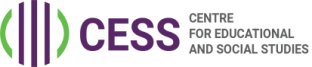 Centre for Educational and Social StudiesTwo Days Workshop on Research Methodology for Ph.D Scholars of Social Sciences25th - 26th October, 2019Registration FormName:………………………………...............……..............................................................................Designation:…………………………………………….…….…………..............………………................................Institutional Affiliation…..............………..................................................................................................................................................................................................................................Discipline of Study:.....…………………………..................................................................................Ph.D Registration details:Registration number………………………………………............................... Date.................................Name of the university/research centre, where registered…………………………............................Postal Address:…………………..………………....................................................................................Email:…………………………………………………...... Contact mobile / phone No....................................Payment Details: Payment through Internet Banking / DD  ( to be send in favour of  Centre for Educational and Social Studies) and payable  at  Canara Bank, Jayanagar, 4th T block, Bangalore-560011, Account Number: 0471201200574,  IFSC: CNRB0000471.Online Transaction ID / Reference No/DD No.......................................................................Amount:....................................................Date:..................................................................Bank.....................................................................................................................................Accommodation:    Required/Not RequiredSignature                                                Date:                                         Place:Note: 1. Please write your name, contact number and institutional affiliation back side of the DD andsend the scanned copy to Mr. Shivakumar, Office Superintendent, CESS. For further details, kindly feel free to call: 080-23182947, E-mail: shiva.admin@cessedu.org           2. Please send a brief note on your Ph.D topic, subject and work status along with application 